24.04.2021День чеченского языка25 апреля в Чеченской Республике отмечается один из самых главных и любимых праздников — День чеченского языка.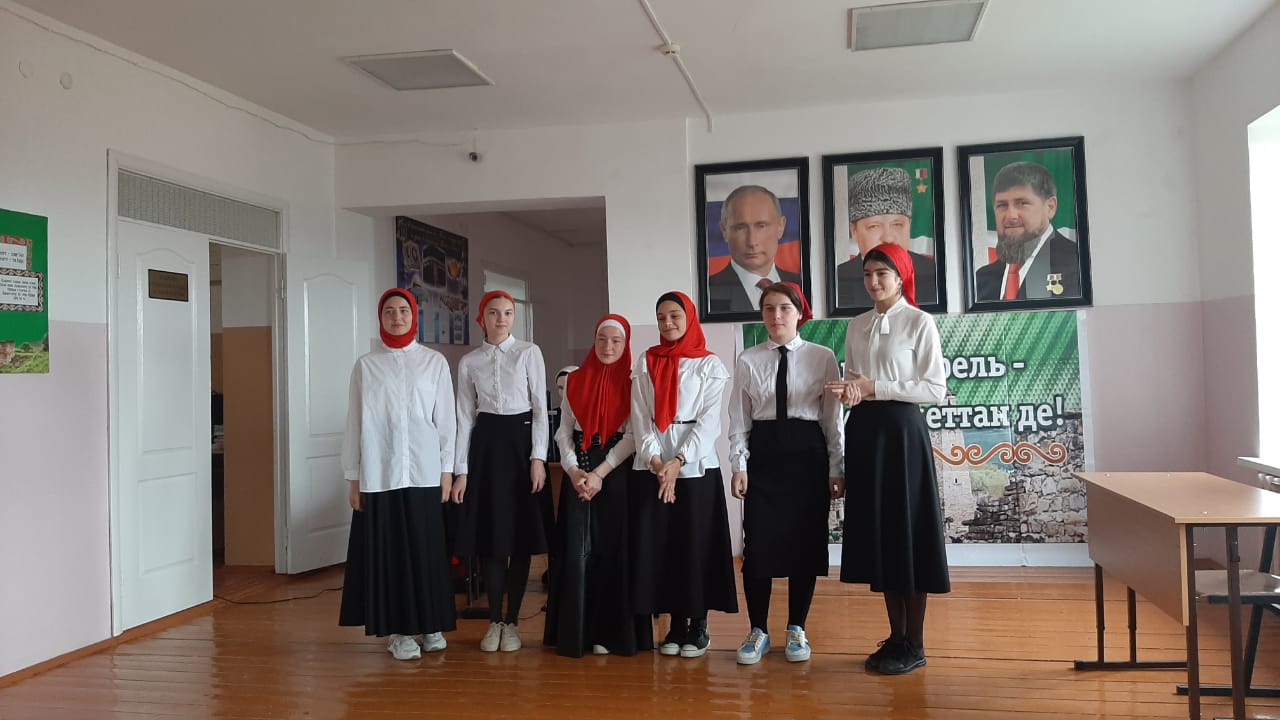 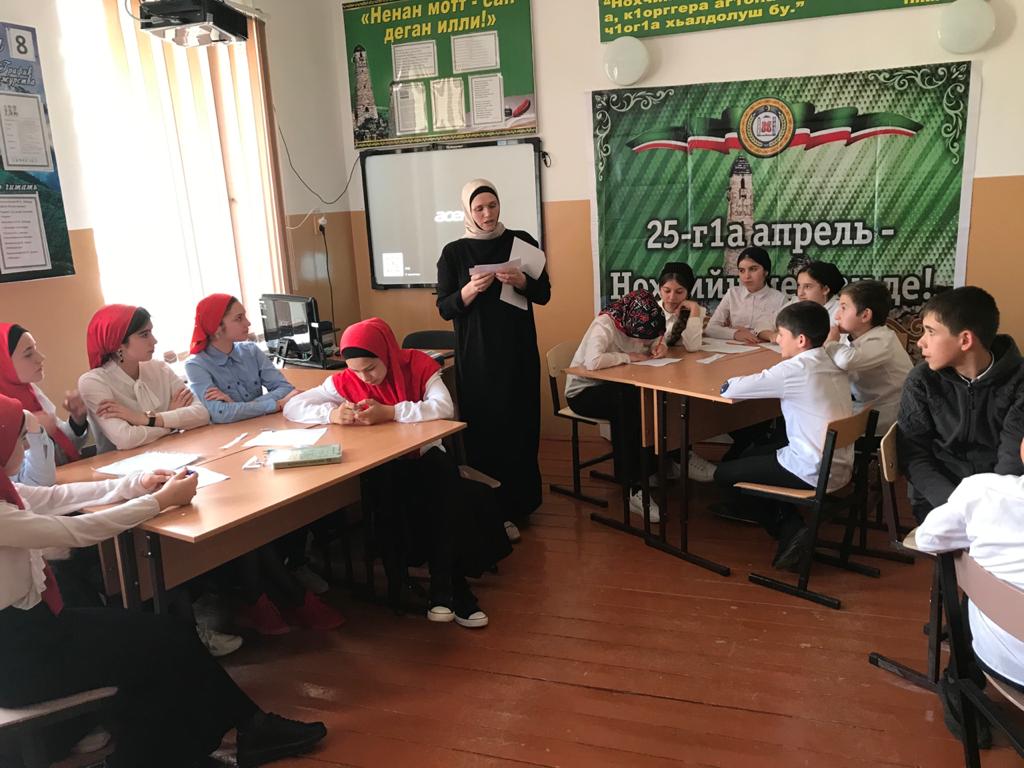 